ESCOLA _________________________________DATA:_____/_____/_____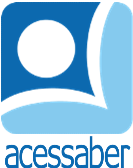 PROF:_______________________________________TURMA:___________NOME:________________________________________________________A FORMIGA E A POMBAUm dia a Pomba viu a Formiga cair em um riacho. A Formiga estava lutando em vão para chegar à margem e, com pena, a Pomba deixou cair uma folha bem perto dela. Agarrando-se a folha a Formiga flutuou em segurança até a margem.Logo depois, a Formiga viu um homem se preparando para matar a Pomba, com uma pedra. Mas assim que ele lançou a pedra, a Formiga picou-o no calcanhar, de modo que a dor o fez errar o alvo, e a assustada Pomba voou para a segurança para uma floresta distante.Moral da história: Uma gentileza nunca é desperdiçada.QuestõesQual é o título do texto?R: __________________________________________________________________Quantos parágrafos há no texto?R: __________________________________________________________________O que a Pomba viu em um riacho?R: __________________________________________________________________________________________________________________________________________________________________________________________________________Como a Pomba ajudou a formiga?R: __________________________________________________________________________________________________________________________________________________________________________________________________________O que a Formiga viu um homem fazendo?R: __________________________________________________________________________________________________________________________________________________________________________________________________________Como a Formiga ajudou a Pomba?R: __________________________________________________________________________________________________________________________________________________________________________________________________________Para onde a Pomba voou?R: __________________________________________________________________Explique com suas palavras a moral da história:R: __________________________________________________________________________________________________________________________________________________________________________________________________________________________________________________________________________________________________________________________________________________________________________________________________________________________________________________________________________________________________________________________________________________________________________________________________________________________________________________________________________________________________________________________________________________________________________